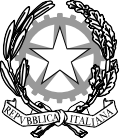 MINISTERO DELL’ISTRUZIONE E DEL MERITOUFFICIO SCOLASTICO REGIONALE PER IL LAZIOISTITUTO ISTRUZIONE SUPERIORE“ GIORGI – WOOLF”Viale P. Togliatti, 1161- 00155 Roma tel. 06121127300 06121127301 Ambito 3 - Distretto XVIndirizzo di PEC: RMIS121002@PEC.istruzione.it -  E-mail istituzionale:RMIS121002@istruzione.it                                https://www.iisgiorgiwoolf.edu.it - C.F. 97977620588RELAZIONE ATTIVITA’ DOCENTE TUTOR DELL’ORIENTAMENTO/ORIENTATORE(DI SEGUITO I PUNTI DA ESPLICITARE NELLA RELAZIONE SULLA BASE DELLA NOMINA)- --------------------------------QUESTA PARTE E’ DA ELIMINARE, SERVE SOLO COME TRACCIA----------------------------Relazionare in merito all’aiuto dato ad  ogni studente a rivedere le parti fondamentali che contraddistinguono l’E-portfolio personale, in particolare: 1. Il percorso di studi compiuti, anche attraverso attività che ne documentino la personalizzazione 2. Lo sviluppo documentato delle competenze in prospettiva del proprio personale progetto di vita culturale e professionale (trovano in questo spazio collocazione, ad esempio, anche le competenze sviluppate a seguito di attività svolte nell’ambito dei progetti finanziati con fondi europei o, per gli studenti della scuola secondaria di secondo grado, dei percorsi per le competenze trasversali e per l’orientamento (PCTO) 3. Le riflessioni in chiave valutativa, auto-valutativa e orientativa sul percorso svolto e, soprattutto, sulle sue prospettive; 4. La scelta di almeno un prodotto riconosciuto criticamente dallo studente in ciascun anno scolastico e formativo come il proprio capolavoro Relazionare circa l’organizzazione e calendarizzazione di almeno 2 incontri delle seguenti tipologie: 1. Incontri con le famiglie laddove necessari 2. Incontri di gruppo con studenti per compilazione dell’E-Portfolio e gestione della piattaforma 3. Incontri individuali con studenti nei momenti di scelta dei percorsi formativi o delle prospettive professionali dello studente, anche alla luce dei dati territoriali e nazionali e delle informazioni contenute nella piattaforma digitale unica per l’orientamento 4. Incontri di coordinamento con i coordinatori di classe ed eventualmente con i CDC  Relazionare circa la partecipazione ad incontri formativi organizzati presso l’Istituto o percorsi autonomi di approfondimento; possibili momenti di confronto con soggetti significativi della rete attivata dal docente orientatore  Relazionare in merito alle  attività di ogni singolo alunno assegnato nel rispetto del Piano di Orientamento Relazionare in merito alla proposta allo studente, al gruppo di studente o al gruppo classe e allo stesso CDC attività di orientamento confacenti ai bisogni manifestati e rispetto all’indirizzo di studio  Roma, _________________	FIRMA DEL DOCENTE	                                                          _____________________________A.S.2023-2024Docente